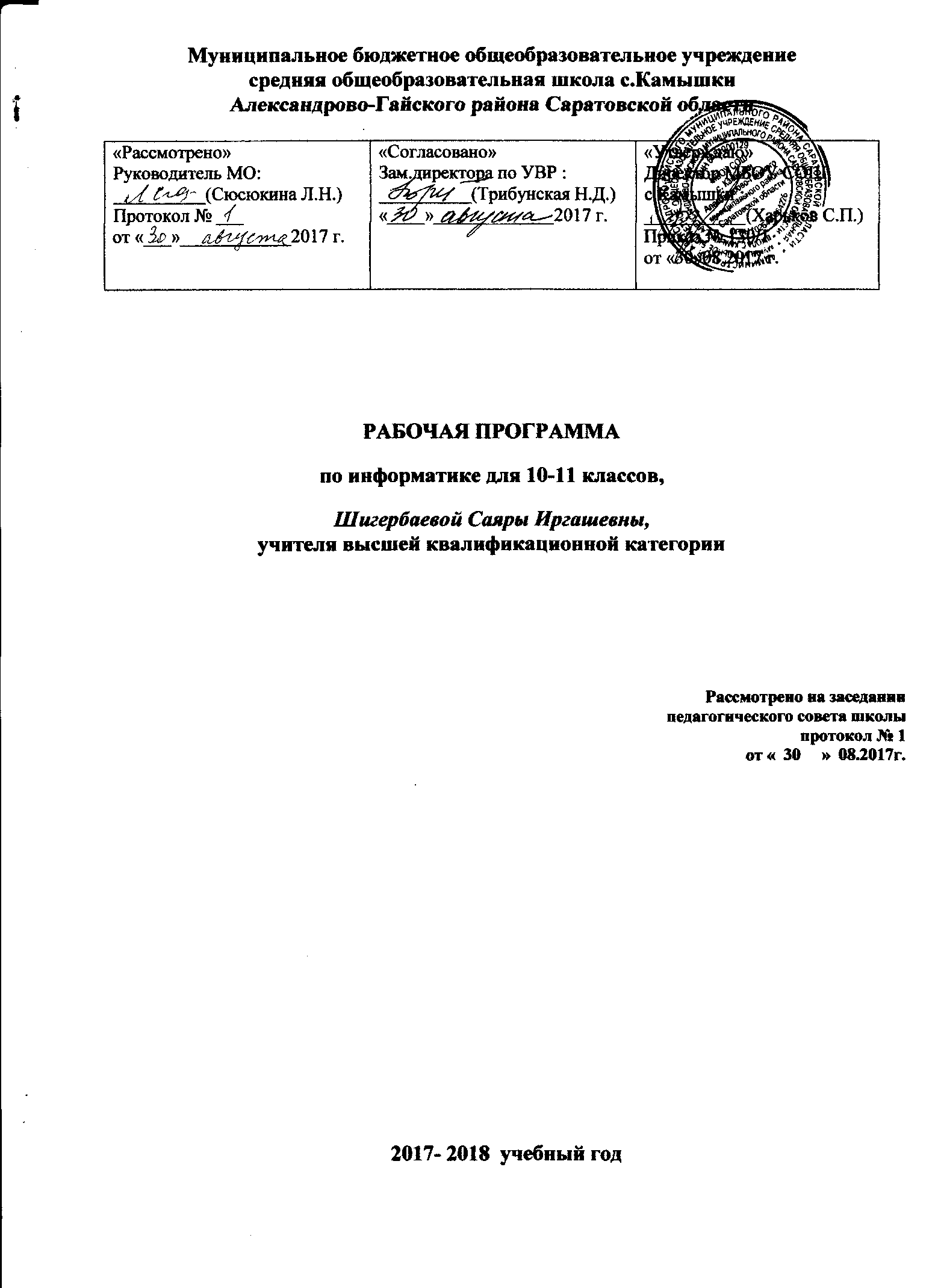 Аннотация к рабочей программе .Рабочая программа по информатике и ИКТ разработана в соответствии с:Федеральным государственным образовательным стандартом основного общего образования, требованиями к результатам освоения основной образовательной программы основного общего образования,Фундаментальным ядром содержания общего образования,СанПиН 2.4.2.2621-10,приказом Министерства образования и науки РФ от 31 марта 2017 г. №253 «Об утверждении федерального перечня учебников, рекомендуемых к использованию при реализации имеющих государственную аккредитацию образовательных программ начального общего, основного общего, среднего общего образования» основной образовательной программой основного общего образования МБОУ СОШ с.Камышкиучебным планом МБОУ СОШ  с.Камышки,     Данная рабочая программа составлена на основе авторской программы курса «Информатика и ИКТ»  (базовый уровень) для 10-11 классов средней общеобразовательной школы, И.Г.Семакин, Е.К.Хеннер. Программы для общеобразовательных учреждений: Информатика. 2-11 классы / Составитель М.Н. Бородин.-2-е изд.– М.: БИНОМ. Лаборатория знаний, 2015.- 584 с.: ил. - (Программы и планирование), с.428.Изучение курса обеспечивается учебно-методическим комплексом, включающим в себя:Учебник «Информатика  и ИКТ. Базовый уровень» для 10-11 классов Компьютерный практикум Учебник и компьютерный практикум в совокупности обеспечивают выполнение всех требований образовательного стандарта и примерной программы в их теоретической  и практической  составляющих: освоение системы базовых знаний,  овладение умениями информационной деятельности,  развитие и  воспитание учащихся,  применение опыта использования ИКТ в различных сферах индивидуальной деятельности. Изучение информатики и информационных технологий в старшей школе на базовом уровне направлено на достижение следующих целей:освоение системы базовых знаний, отражающих вклад информатики в формирование современной научной картины мира, роль информационных процессов в обществе, биологических и технических системах;овладение умениями применять, анализировать, преобразовывать информационные модели реальных объектов и процессов, используя при этом информационные и коммуникационные технологии (ИКТ), в том числе при изучении других школьных дисциплин;развитие познавательных интересов, интеллектуальных и творческих способностей путем освоения и использования методов информатики и средств ИКТ при изучении различных учебных предметов;воспитание ответственного отношения к соблюдению этических и правовых норм информационной деятельности; приобретение опыта использования информационных технологий в индивидуальной и коллективной учебной и познавательной, в том числе проектной деятельности.Основная задача базового уровня старшей школы состоит в изучении общих закономерностей функционирования, создания и применения информационных систем, преимущественно автоматизированных.Основные содержательные линии  общеобразовательного курса базового уровня для старшей школы расширяют и углубляют следующие   содержательные линии  курса информатики в основной школе:Линию информация и информационных процессов (определение информации, измерение информации, универсальность дискретного представления информации; процессы хранения, передачи и обработка информации  в информационных системах;  информационные основы процессов управления);Линию моделирования и формализации (моделирование как метод познания: информационное моделирование: основные типы информационных моделей;  исследование на компьютере информационных моделей из различных предметных областей).Линию информационных технологий (технологии работы с текстовой и графической информацией; технологии хранения, поиска и сортировки данных; технологии обработки числовой информации с помощью электронных таблиц; мультимедийные технологии).Линию компьютерных коммуникаций (информационные ресурсы глобальных сетей, организация и информационные услуги Интернет).Линию социальной информатики (информационные ресурсы общества, информационная культура, информационное право, информационная безопасность)	Планируемые предметные результаты освоения учебного предметаВ результате изучения информатики и ИКТ на базовом уровне ученик должензнать/пониматьОсновные технологии создания, редактирования, оформления, сохранения, передачи информационных объектов различного типа с помощью современных программных средств информационных и коммуникационных технологий;Назначение и виды информационных моделей, описывающих реальные объекты и процессы; Назначение и функции операционных систем;уметь Оперировать различными видами информационных объектов, в том числе с помощью компьютера, соотносить полученные результаты с реальными объектами; Распознавать и описывать информационные процессы в социальных, биологических и технических системах;Использовать готовые информационные модели, оценивать их соответствие реальному объекту целям моделирования;Оценивать достоверность информации, сопоставляя различные источники; Иллюстрировать учебные работы с использованием средств информационных технологий;Создавать информационные объекты сложной структуры, в том числе гипертекстовые документы; Просматривать, создавать, редактировать, сохранять записи в базах данных, получать необходимую информацию по запросу пользователя;Наглядно представлять числовые показатели и динамику их изменения с помощью программ деловой графики;Соблюдать правила техники безопасности и гигиенические рекомендации при использовании средств ИКТ;Использовать приобретенные знания и умения в практической деятельности и повседневной жизни для: Эффективного применения информационных образовательных ресурсов в учебной деятельности в том числе самообразовании;Ориентации в информационном пространстве, работы с распространенными автоматизированными информационными системами;Автоматизации коммуникационной деятельности;Соблюдения этических и правовых норм при работе с информацией;Эффективной организации индивидуального информационного пространства.ПРАКТИКУМI.Информация Простейшие приемы шифрования и дешифрования текстовой информации; измерение информации при использовании содержательного и объемного подходов; системы счисления и представление чисел в памяти компьютера, полученных при изучении курса информатики в основной школе; представление в компьютере текстовых данных; представление в компьютере графических данных и звука;Предметы и образовательные области, в изучении которых целесообразна реализации данного раздела практикума: информатика и информационные технологии, естественно- научные дисциплины.II.Информационные процессы.Закрепление навыков программного  управления  учебными исполнителями алгоритмов, полученных при изучении курса информатики в 8-9 классах; основы теории алгоритмов. Предметы и образовательные области, в изучении которых целесообразна реализация данного раздела практикума: информатика и информационные технологии.III.	Программирование обработки информации.Программирование линейных алгоритмов; программирование логических выражений; программирование ветвящихся алгоритмов; программирование циклических алгоритмов; программирование с использованием подпрограмм; программирование обработки одномерных и двумерных массивов; программирование обработки строк символов.Предметы и образовательные области, в изучении которых целесообразна реализация данного раздела практикума: информатика и информационные технологии.IY.Информационные системы и базы данных.Построение структурных схем и графов классификаций. Рефераты по теме. Работа с готовыми базами данных. Создание спроектированной базы данных. Разработка многотабличной БД. Создание запросов на выборку в режиме дизайна. Создание форм в БД. Создание сложных запросов. Создание отчетов.Предметы и образовательные области, в изучении которых целесообразна реализация данного раздела практикума: информатика и информационные технологии, экономика.Y.Интернет. Работа с электронной почтой и телеконференции.Работа с электронной почтой и телеконференциями. Изучение браузеров. Поисковые системы в Интернете. Создание сайтов.Предметы и образовательные области, в изучении которых целесообразна реализация данного раздела практикума: информатика и информационные технологии, предметные области.YI.Информационное моделирование.Работа в электронных таблицах:  по освоению способов построения по экспериментальным данным регрессивной модели и графического тренда; прогнозирование количественных характеристик системы по регрессивной модели путем восстановления значений и экстраполяции; представление о корреляционной зависимости величин, освоение способа вычисления коэффициента корреляции с помощью функции КОРРЕЛ; построение оптимального плана методом линейного программирования. ОСНОВНОЕ СОДЕРЖАНИЕ КУРСА10 класс ИНФОРМАЦИЯ  (16 часов)Информация. Представление информацииПрактическая работа № 1 (Работа 1.1) Измерение информации. Алфавитный подход. Содержательный подход Практическая работа № 2 (Работа 1.2)Представление чисел в компьютереПрактическая работа № 3 (Работа 1.3)Представление текста,  изображения и звука в компьютереПрактическая работа № 4, 5 (Работы 1.4,  1.5)ИНФОРМАЦИОННЫЕ ПРОЦЕССЫ ( 7 часов)Хранение и передача информации . Обработка информации и алгоритмы. Автоматическая обработка информации. Информационные процессы в компьютере.Проект: выбор конфигурации компьютера Практическая работа № 6 (Работа 2.3.)Проект: настройка BIOSПрактическая работа № 7 (Работа 2.4.)ПРОГРАММИРОВАНИЕ И ОБРАБОТКА ИНФОРМАЦИИ ( 42 часа)Алгоритмы и величины . Структуры алгоритмов .Паскаль – язык структурного программирования.Самостоятельная работа № 1Элементы языка паскаль и типы данных. Операции, функции, выражения. Оператор присваивания, вода и вывода данных .Самостоятельная работа № 2 Программирование линейных алгоритмовПрактическая работа № 8 (Работа 3.1)Контрольная работа № 1 «Программирование линейных алгоритмов»Логические величины и выражения, программирование ветвлений.Практическая работа № 9 , 10 (Работа 3.2.),(Работа 3.3)Контрольная работа № 2 «Программирование ветвлений»Программирование цикловПрактическая работа № 11 (Работа 3.4.)Контрольная работа № 3 «Программирование циклов»ПодпрограммыПрактическая работа № 12 (Работа 3.5)МассивыПрактическая работа № 13,14(Работа 3.6) , (Работа 3.7)Контрольная работа № 4 «Массивы»Символьный тип данных.Строки символовПрактическая работа № 15 (Работа 3.8.)Контрольная работа № 5 «Символьная информация»ПОВТОРЕНИЕ (5 часов)11 класс 
Алгоритмизация и программирование ( 30 часов)Линейные алгоритмы и программы. Разветвляющиеся алгоритмыСамостоятельная работа № 1 «Разветвляющиеся алгоритмы». Тест по теме «Переменные»Циклические алгоритмы и программы. Рекуррентные соотношения.Контрольная работа № 1 «Циклические алгоритмы и программыОдномерные массивыСамостоятельная работа № 2 «Одномерные массивы»Двумерные массивы.Самостоятельная работа № 3 по теме «Двумерные массивы»Контрольная работа № 2 «Массивы»Функции символьных переменныхСамостоятельная работа № 4 «Символьные переменные»Контрольная работа № 3 «Символьные переменные»Тест по теме «Алгоритмизация и программирование»Информационные системы и базы данных (10 часов)Системы. Системный анализ.Практическая работа № 1 (Работа 1.1)Базы данныхПрактическая работа № 2 (Работа 1.3)Практическая работа № 3 (Работа 1.4) ,(Работа 1.5)Практическая работа № 4 (Работа 1.6)Практическая работа №  5 (Работа 1.7)Самостоятельная работа № 7 «Работа в табличной БД» (Работа 1.8)Информационное моделирование ( 9 часов)Моделирование. Моделирование зависимостей между величинамиПрактическая работа № 6 (Работа 3.1)Модели статистического прогнозированияПрактическая работа № 7 (Работа 3.2)Моделирование корреляционных зависимостейПрактическая работа № 8 (Работа 3.3)Модели оптимального планированияПрактическая работа № 9 (Работа 3.6)Социальная информатика (3 часа)Информационные ресурсы . Информационное общество. Правовое регулирование в информационной сфере. Проблемы информационной безопасностиИнтернет ( 15часов)Организация и услуги Интернет. Место государства в современном интернет-пространстве. Госуслуги и электронное правительствоПрактическая работа №  10 (Работа 2.1), (Работа 2.2) , (Работа 2.3)Создание сайтаПрактическая работа №  11 (Работа 2.5) , (Работа 2.6)Практическая работа №  12 (Работа 2.7)Практическая работа №  13 (Работа 2.8)Тематическое планирование курса «Информатика» 10 класс. (1 час в неделю, 35 час в год)ТЕМАТИЧЕСКОЕ ПЛАНИРОВАНИЕ КУРСА ИНФОРМАТИКИ 11 КЛАСС№ДатаДатаТема урокаОсновные вопросы, рассматриваемые на урокеКол-во часовЦОРДомашнеезадание№планфактТема урокаОсновные вопросы, рассматриваемые на урокеКол-во часовЦОРДомашнеезадание1.Информация и информационные процессы(8ч.)1.Информация и информационные процессы(8ч.)1.Информация и информационные процессы(8ч.)1.Информация и информационные процессы(8ч.)1.Информация и информационные процессы(8ч.)1.Информация и информационные процессы(8ч.)1.Информация и информационные процессы(8ч.)1.Информация и информационные процессы(8ч.)1Вводный инструктаж по ОТ и ТБ. Понятие «информация» и свойства информации. Основные подходы к определению понятия «информация». Виды и свойства информации. Теория информации, кибернетика, нейрофизиология, генетика.ПК, слайды, программа Калькулятор§ 1Зад.1: п. 1.1,  2Представление информации, языки, кодированиеИнформационные процессы.  Кодирование информации. Естественные и формализованные языки. Поиск и отбор информации. Выбор способа хранения информации. Передача информации.§23Измерение информации. Объемный подходРешение задач, связанных с выделением основных информационных процессов в реальных ситуациях (при анализе процессов в природе, обществе и технике) Кодирование и декодирование сообщений по предложенным правилам§ 3Зад.1: п.1.3стр.115-16, №7,9,13,15,184Измерение информации. Содержательный подходЕдиницы измерения информации, способы расчета информации. Алфавитный подход к определению количества информации.§ 4Зад.1: п.1.3стр.18-19№ 21,25.29,315Информационные процессы в естественных и искусственных системах§ 5-66Обработка информации. Изменение формы представления информации.§ 7-107Поиск данных. Защита информации. Поиск данных. Атрибуты данных, организация поиска. Методы поиска. Виды угроз. Меры защиты. Криптография. Цифровые подписи§ 11-12Зад.1: п.3.1, №65, 748Контрольная работа. Информация и информационные процессы   2.Логическая информация и основы логики(9ч.)2.Логическая информация и основы логики(9ч.)2.Логическая информация и основы логики(9ч.)2.Логическая информация и основы логики(9ч.)2.Логическая информация и основы логики(9ч.)2.Логическая информация и основы логики(9ч.)2.Логическая информация и основы логики(9ч.)2.Логическая информация и основы логики(9ч.)9Высказывания. Логические величины, операции, выражения.Величина, высказывание(суждение), логические операции (конъюнкция, дизъюнкция, отрицание, импликация, эквивалентность), логическая формула.ПК, слайды, обучающая программа, таблицы с логическими величинами и операциямиЗад.1: п.1.6.1- 1.6.2, 1.6.4, №3310 Логические схемы и логические выражения. Схематическое изображение логических операций, построение логических схем соответствующих логическому выражению и обратно, определение значения логического выражения.ПК, слайды, таблицы с логическими величинами и операциямиЗад.1: п.1.6.3, №19(7), 21(2), 26(б)11 - 12Преобразование логических выражений.Основные формулы преобразования логических выражений и их применение для упрощения высказыванийПК, слайды, карточки с заданиями, таблицы с формулами преобразования логических выраженийЗад.1: п.1.6.5, №34(2), 36(2), №42 13Таблицы истинностиСпособы решения логических задач.Зад.1: п.1.6.5, №31, 2,3314-15Решение логических задач.Зад.1: п.1.6.5, №40,41, 44, 4316Контрольная работа. «Основы логики»3.Информационное моделирование и системология(10ч.)3.Информационное моделирование и системология(10ч.)3.Информационное моделирование и системология(10ч.)3.Информационное моделирование и системология(10ч.)3.Информационное моделирование и системология(10ч.)3.Информационное моделирование и системология(10ч.)3.Информационное моделирование и системология(10ч.)3.Информационное моделирование и системология(10ч.)17Компьютерное информационное моделирование. Основные понятия системологии. Виды моделирования:концептуальное, физическое, структурно-функциональное, математическое, имитационное. Этапы построения модели. Виды компьютерного моделирования. Алгоритм как модель деятельности. Гипертекст как модель организации поисковых систем. Типы связи и системы управления.Модель процесса управления. Замкнутые и разомкнутые системы управления.§13-1418Графы и сети. Иерархические структуры и деревьяСформировать у учащихся понятие «граф», познакомить с видами графов, сформировать навыки построения графов.§15Зад.2: п.7.219Табличная организация данных.Классификация структур информационных моделей, понятие табличной информационной модели, составление табличных информационных моделейЗад.2: п.7.4, №29, 3220-21Примеры моделирования социальных, биологических и технических систем и процессов.Основное преимущество компьютера перед человеком, для чего нужны математические модели, что такое вычислительный эксперимент22-23Решение задачуправление на основе моделей, имитационное моделирование24Алгоритм – модель деятельностиПонятие алгоритма. Свойства алгоритма§16, 25Управление исполнителем Исполнитель. Система команд исполнителя.26Контрольная работа «Модели и моделирование» 4.Программно-технические системы реализации информационных процессов(5ч.)4.Программно-технические системы реализации информационных процессов(5ч.)4.Программно-технические системы реализации информационных процессов(5ч.)4.Программно-технические системы реализации информационных процессов(5ч.)4.Программно-технические системы реализации информационных процессов(5ч.)4.Программно-технические системы реализации информационных процессов(5ч.)4.Программно-технические системы реализации информационных процессов(5ч.)4.Программно-технические системы реализации информационных процессов(5ч.)27Аппаратное обеспечение компьютера. Программное обеспечение компьютера.Аппаратное обеспечение компьютера. Архитектура ПК, контроллер, шина, память. Устройства. Виды программного обеспечения: ОС, прикладные, системные§ 17-1828Конфигурация компьютераПользовательский интерфейс. Ядро ОС.реферат-презентация по курсу29Настройка компьютераМетодика настройки ПК (BIOS)реферат-презентация по курсу 30Дискретные модели данных в компьютере. Представление чисел. Кодирование информации, способы кодирования, представление информации. Дискретные модели данных. Представления чисел в ПКЗад.1: п.1.5.1, №33(2), 34(2), 36(2), 49, 5031Представление текстовСпособы кодирования текста. Кодировочные таблицы.ПК, таблицы кодов, текстовый редактор, программа КалькуляторЗад.1:п.3.1.3, №32, №36, №4532Представление изображения и звукаСпособы кодирования  графики и звука. Графика в памяти ПК. Зад.1: п.3.1.5- 3.1.6, №23, 32, 3633Контрольная работа .  Программно-технические системы реализации информационных процессов 34Решение задач на повторение.35Решение задач на повторение.Итого:35№ДатаДатаТема урокаОсновные вопросы, рассматриваемые на урокеКол-во часовЦОРДомашнее заданиеДомашнее заданиеДомашнее задание№планфактТема урокаОсновные вопросы, рассматриваемые на урокеКол-во часовЦОРДомашнее заданиеДомашнее заданиеДомашнее задание1.Информационные процессы(9 ч.)1.Информационные процессы(9 ч.)1.Информационные процессы(9 ч.)1.Информационные процессы(9 ч.)1.Информационные процессы(9 ч.)1.Информационные процессы(9 ч.)1.Информационные процессы(9 ч.)1.Информационные процессы(9 ч.)1Правила техники безопасности и поведения в кабинете информатики.Понятие и типы информационных систем.Информационная система, АСУ, САУ, ИПС, экспертные системы. Геоинформационные системы1Гл.1 § 1.1 -1.4Гл.1 § 1.1 -1.4Гл.1 § 1.1 -1.42Базы данных и СУБДБаза данных, фактографическая, документальная, распределенная, централизованная БД, СУБД, реляционная БД, поле, запись.1ПК, слайды, обучающая программа, программа Microsoft AccessГл.1 § 1.5 -1.6Гл.1 § 1.5 -1.6Гл.1 § 1.5 -1.63-4Формы представления данных(таблицы, формы, запросы, отчеты). Таблица, запрос, форма, отчет, макросы и модули1ПК, слайды, программа Microsoft AccessГл.1 § 1.7 -1.8Гл.1 § 1.7 -1.8Гл.1 § 1.7 -1.85-6Логические выражения и условия отбора. Логическое высказывание, логическая операция, конъюнкция, дизъюнкция, отрицание1ПК, слайды, программа Microsoft AccessГл.1 § 1.9 -1.10Гл.1 § 1.9 -1.10Гл.1 § 1.9 -1.107-8Запросы к базе данных. Редактор запросов, правила создания запросов1ПК, слайды, программа Microsoft Access, Тестовая программа ПознаниеГл.1 § 1.11 -1.12 Гл.1 § 1.11 -1.12 Гл.1 § 1.11 -1.12 9Контрольная работа  «Информационные системы»1Тестовая программа ПознаниеГл.1 § 1.15 – 1.17Гл.1 § 1.15 – 1.17Гл.1 § 1.15 – 1.172.Средства и технология создания и преобразования информационных объектов(12ч.)2.Средства и технология создания и преобразования информационных объектов(12ч.)2.Средства и технология создания и преобразования информационных объектов(12ч.)2.Средства и технология создания и преобразования информационных объектов(12ч.)2.Средства и технология создания и преобразования информационных объектов(12ч.)2.Средства и технология создания и преобразования информационных объектов(12ч.)2.Средства и технология создания и преобразования информационных объектов(12ч.)2.Средства и технология создания и преобразования информационных объектов(12ч.)2.Средства и технология создания и преобразования информационных объектов(12ч.)10Текст как информационный объект.автоматизированные средства и технологии организации текста111Создание, редактирование и форматирование текстовых документов различного вида.Основные приемы преобразования текста.112 - 13Гипертекстовое представление информации.Гипертекст, ссылка, закладка, указатель ссылки и адресная часть гиперссылки, организация гиперссылок. 1ПК, слайды14-15Динамические (электронные) таблицы как информационные объектыЭлектронная таблица: назначение, принципы работы. 1ПК, слайды, программа  Microsoft Excel16-18Решение расчетных и оптимизационных задач с помощью электронных таблиц.Основные способы представления математических зависимостей между данными. Использование электронных таблиц для обработки числовых данных. Оптимальное планирование. Целевая функция. минимумы и максимумы. Величины и зависимости между ними. Математические модели. Табличные и графические модели1ПК, слайды, программа  Microsoft Excel19Графические информационные объектыГрафы, сети, схемы, рисунки120 - 22Создание, редактирование и форматирование растровых и векторных графических изображений.Средства и технологии работы с графикой. Растровая и векторная графика123Контрольная работа  «Средства и технологии обработки информации»1Тестовая программа Познание ПК 3.Средства и технологии обмена информацией с помощью компьютерных сетей(8ч.)3.Средства и технологии обмена информацией с помощью компьютерных сетей(8ч.)3.Средства и технологии обмена информацией с помощью компьютерных сетей(8ч.)3.Средства и технологии обмена информацией с помощью компьютерных сетей(8ч.)3.Средства и технологии обмена информацией с помощью компьютерных сетей(8ч.)3.Средства и технологии обмена информацией с помощью компьютерных сетей(8ч.)3.Средства и технологии обмена информацией с помощью компьютерных сетей(8ч.)3.Средства и технологии обмена информацией с помощью компьютерных сетей(8ч.)3.Средства и технологии обмена информацией с помощью компьютерных сетей(8ч.)3.Средства и технологии обмена информацией с помощью компьютерных сетей(8ч.)24Интернет как глобальная информационная система. Геоинформационная система.Интернет. IP-адрес. Информационные службы.  Электронная почта.   Электронный адрес. Почтовый сервер. 125Всемирная паутина – World Wide WebWorld Wide Web, адресация в Интернете126Интернет: работа с браузеромБраузер - инструмент работы с WWW127Интернет: просмотр и сохранение загруженных Web-страницОткрытие, сохранение Web-страниц. Перемещение в Сети128Средства поиска данных в ИнтернетеСредства поиска информации в Сети. Поисковые машины. Запросы129Web-сайт – гиперструктура данныхПубликация в Интернете. Средства создания Web-страниц130Создание Web-сайта средствами Microsoft  Word Web-сайт. Элементы сайта131Контрольная работа  «Средства и технологии обмена информацией»14.Основы социальной информатики(3ч)4.Основы социальной информатики(3ч)4.Основы социальной информатики(3ч)4.Основы социальной информатики(3ч)4.Основы социальной информатики(3ч)32Информационные ресурсыИнформационные ресурсы. Рынок ресурсов1ПК, слайды, программа  Microsoft ExcelГл2 § 2.4 – 2.6Гл2 § 2.4 – 2.6Гл2 § 2.4 – 2.633 - 34Информационное обществоИнформационное общество. Развитие и массовое использование информационных технологий. О правовой охране программ для ЭВМ, информация, авторское право1Итого: 34